Veřejná lyžařská škola Dobruška - zapsaný spolek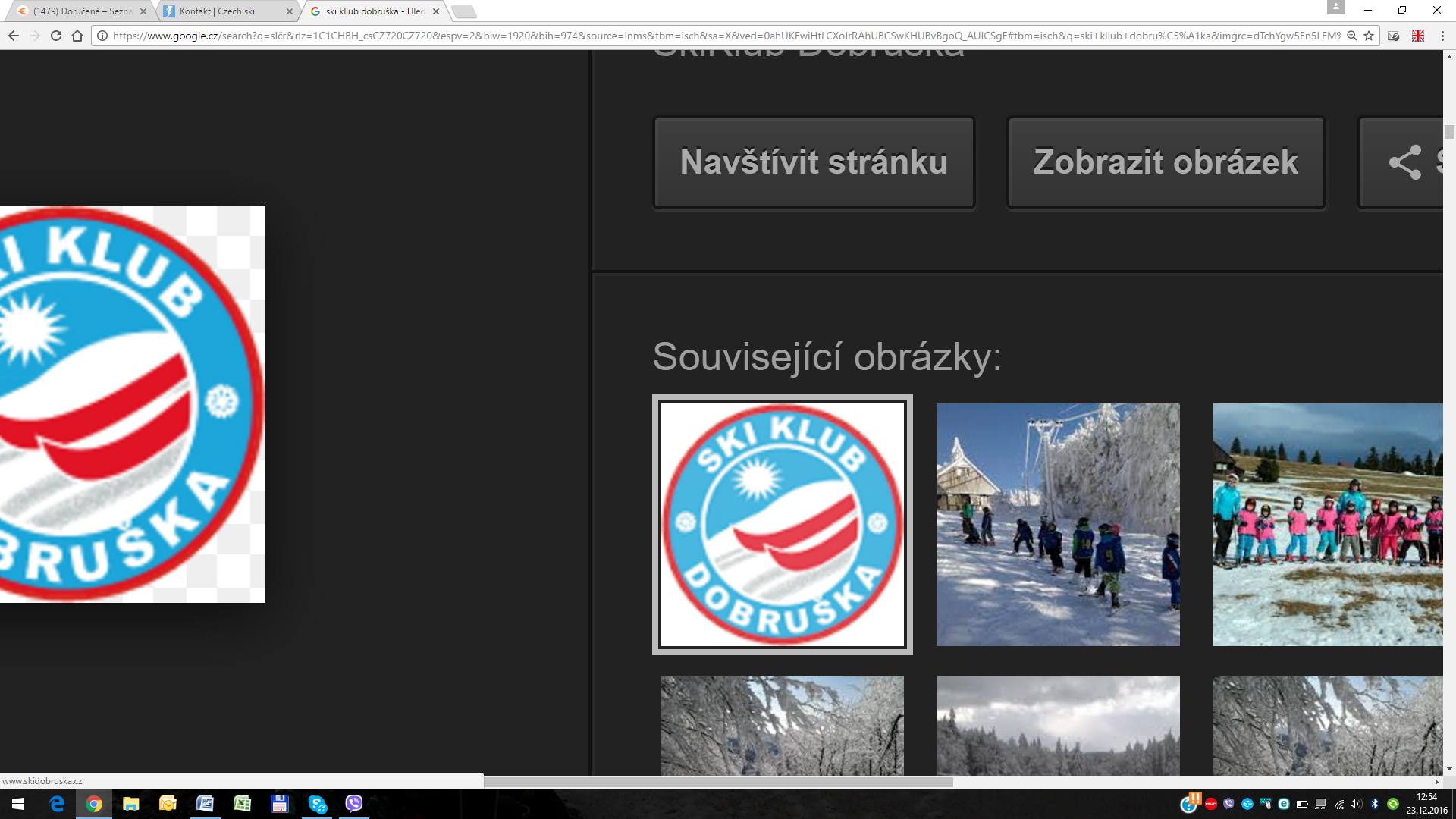 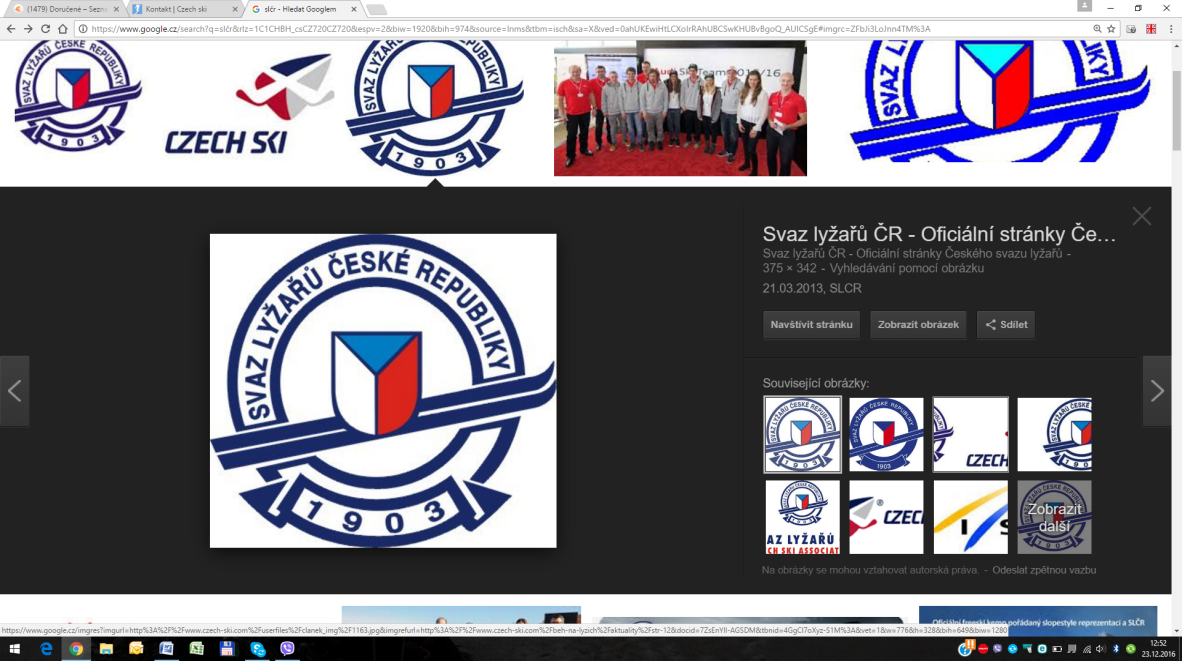 SKI KLUB DOBRUŠKApořádá TELEMARK PRO  ZAČÁTEČNÍKYVEŘEJNÁ VÝUKA TELEMARKUDatum:		NEDĚLE  11.2. 2018Místo:			louka pod Masarykovou chatou na Šerlichu, Orlické horyDisciplína:		JINÉ ZPŮSOBY SJÍŽDĚNÍPoplatky:		členové  SKI KLUBU Dobruška  - zdarma			příchozí veřejnost (nečlenové SKD Dobruška) zapůjčení výbavy -  100,- /1 hodPřihlášení: 		přihlášení - rezervace  výbavy  je možné  předem  na email,  jirami@email.cz 			nejpozději do 8.2.2018 do 16.00 hod je omezené množství výbavy  -  5 párů lyží,  boty jsou velikosti od 38,0   do 43,5 				9:20 – 9:50 - zapůjčení výstroje Časový rozpis:		9:50 – 10:50 - výuka 				10:50 – 11:10 - zapůjčení výstroje 				11:10 – 12:10 - výuka				12:50 – 13:10 - zapůjčení výstroje 				13:10 – 14:10 - výuka		zapůjčení výstroje bude probíhat u chaty SKI KLUBU na sjezdovceRůzné:		Všichni  účastníci výuky  se účastní na vlastní nebezpečí			Pořadatel si vyhrazuje právo změny časového rozpisu			Pořadatel si vyhrazuje právo zrušení akce při nepřízni počasíza SKI KLUB  Dobruška -  Milan Jirák,  tel: 603 707 923, email:  jirami@email.cz